NF-LD – Lastni dokumentnavodilo za oddajo napovedi po že vročeni odločbi© Republika Slovenija – Finančna uprava Republike SlovenijeReprodukcija po delih ali v celoti, na kakršenkoli način in v kateremkoli mediju, ni dovoljena brez pisnega dovoljenja Finančne uprave Republike Slovenije.  Kršitve se sankcionirajo v skladu z zakonodajo.IDENTIFIKACIJA DOKUMENTA:REFERENČNI DOKUMENTI:ZGODOVINA DOKUMENTA:Vsebina1	Navodilo za izpolnjevanje obrazca NF-LD	51.1	Uvodna pojasnila	51.2	Navodila za izpolnjevanje obrazca NF LD	61.2.1.	Umestitev Lastnega dokumenta	61.2.2.	Izpolnitev Lastnega dokumenta	71.2.3.	Oddaja lastnega dokumenta	10KRATICE:Navodilo za izpolnjevanje obrazca NF-LD Uvodna pojasnila   V primeru, če je zavezancu odločba o odmeri dohodnine (obresti, dividende, najem, …) že vročena, lahko dohodke, ki jih ni napovedal v prvo vloženi napovedi, napove naknadno po vročitvi odločbe. Pri tem instituta samoprijave ni mogoče  več uveljavljati, zato napovedi ni mogoče vložiti preko obrazca napovedi na eDavkih. V takem primeru lahko napoved, v kateri napove še dodatne dohodke, vloži na obrazcu v papirni obliki ali preko eDavkov kot lastni dokument. Z ZDavP-2L, ki se je začel uporabljati 1. 7. 2019, je bila med drugim spremenjena tudi določa 63. člena ZDavP-2, ki ureja vložitev davčne napovedi na podlagi samoprijave. Po spremembi navedene določbe, to je po 1. 7. 2019, tako ni več dopustno popravljanje davčne napovedi na podlagi samoprijave, če je bila odločba o odmeri na podlagi prvo vložene napovedi že izdana in vročena. Napoved na podlagi samoprijave se lahko vlaga le v primeru zamude roka za vložitev davčne napovedi.Napoved na podlagi samoprijave se tako lahko vloži do vročitve odmerne odločbe oziroma do začetka davčnega inšpekcijskega nadzora oziroma do začetka postopka o prekršku oziroma kazenskega postopka. Ne glede na to, pa davčni zavezanec po izdaji odmerne odločbe lahko napove dohodke, ki jih ni napovedal v prvo vloženi napovedi, na podlagi katere mu je že izdana odločba. Tako prejeta napoved se obravnava kot novo dejstvo oz. dokaz, na podlagi katerega lahko Finančna uprava obnovi postopek odmere po uradni dolžnosti. V nadaljevanju je prikazan postopek  vlaganje napovedi preko eDavkov kot lastni dokument.Navodila za izpolnjevanje obrazca NF LD   Funkcionalnost »Lastni dokument« je namenjena oddaji dokumentov, ki niso na voljo kot obrazec v eDavkih (npr. pritožbe, razne vloge in sporočila davčnemu organu, pojasnilo o popravku davčnega obračuna, račun, pogodba…). Dokument, oddan z Lastnim dokumentom prejme glavna pisarna finančnega urada, pri katerem je zavezanec vpisan v davčni register.Umestitev Lastnega dokumentaLastni dokument izberete s klikom na zavihek »Dokument« in v vrstici pod zavihkom kliknite na »Nov dokument«. V seznamu možnih elektronskih obrazcev poiščite sklop obrazcev »Ostale vloge« in izberite »NF-LD – Lastni dokument«. 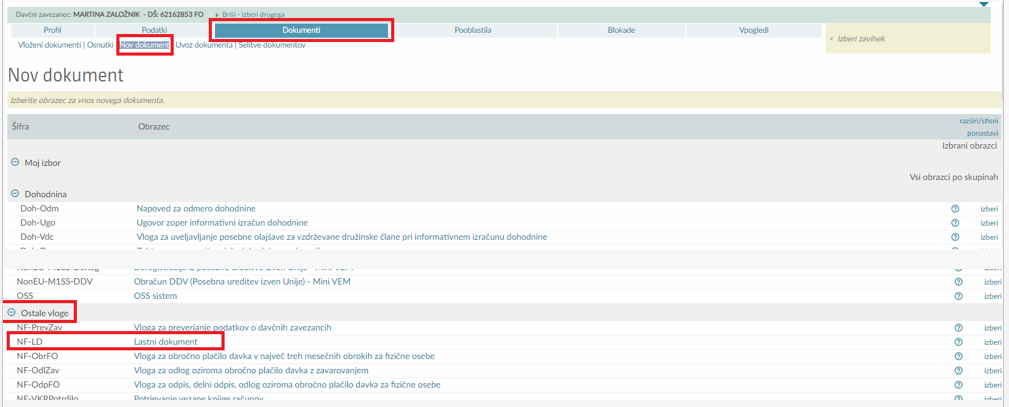 Izpolnitev Lastnega dokumenta Kontaktni podatkiV sklopu »Kontaktna oseba« izpolnite polja:Ime in priimek kontaktne osebe (npr. osebe, ki oddaja obrazec). Vnos v polje je obvezen.Elektronski naslov ali telefonsko številko navedene kontaktne osebe. Vnos je obvezen v eno od polj.Kliknite na gumb »Izberi datoteko«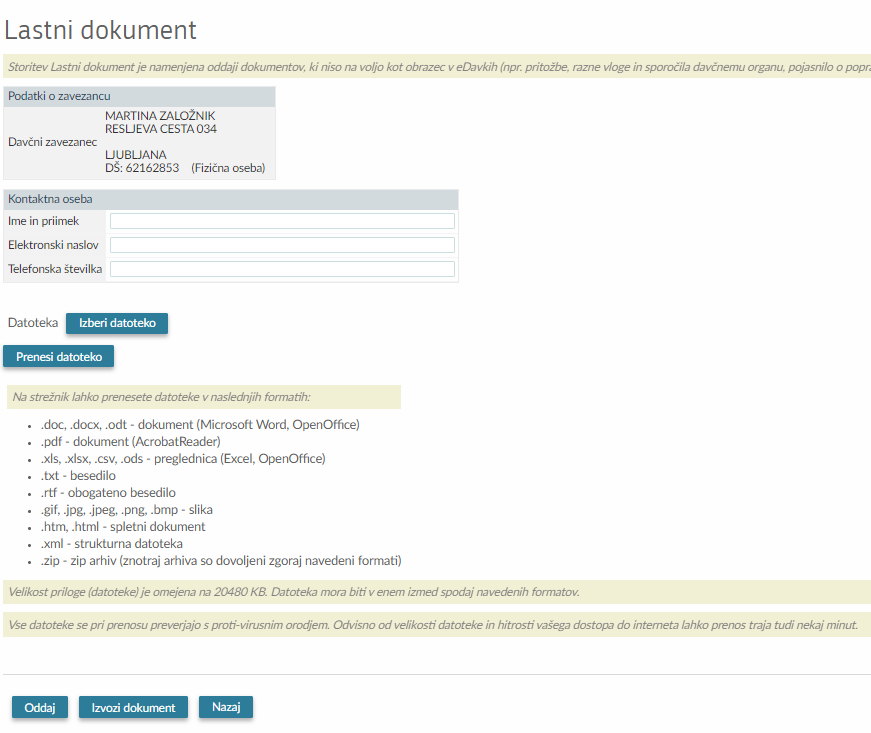 Dodajanje priloge v Lastni dokumentOdpre se pogovorno okno za dodajanje priloge v Lastni dokument. Na vašem računalniku izberite dokument, ki ga boste dodali kot prilogo v Lastni dokument, in kliknite na gumb »Odpri«.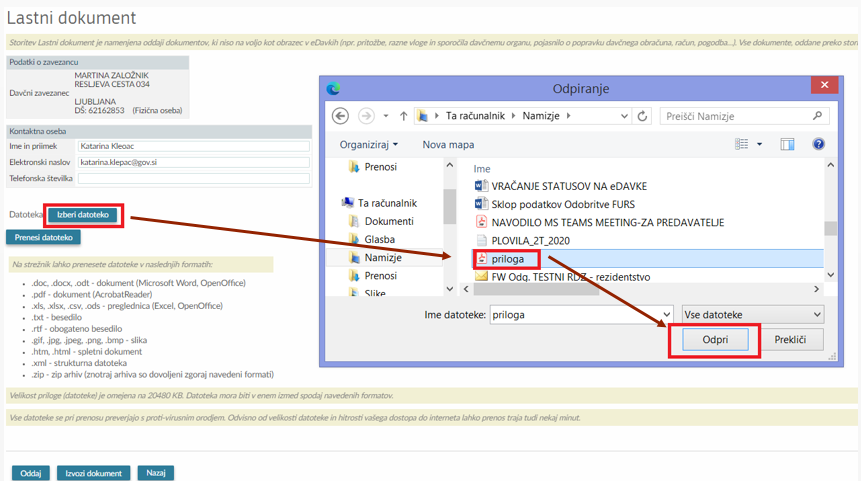 V obrazcu Lastni dokument se nad gumbom »Prenesi datoteko« izpiše naziv priloge, ki ste jo dodali. Kliknite na gumb »Prenesi datoteko«.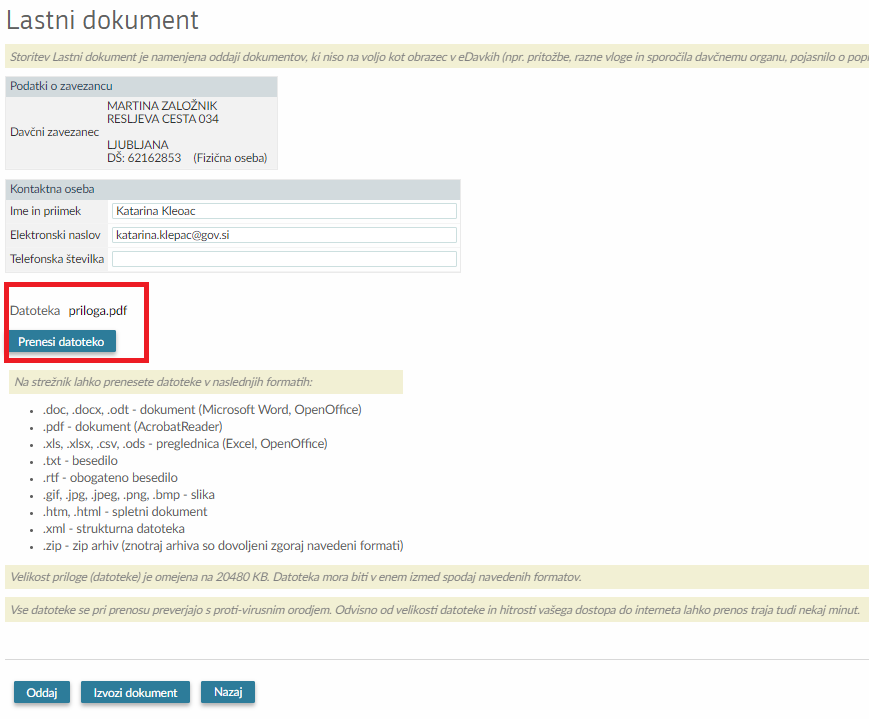 Podatki o dodani prilogiPo uspešnem prenosu priloge v Lastni dokument se odpre sklop »Podatki o prilogi«.Če primeroma oddajate preko eDavkov napoved za odmero dohodnine od dividend, obresti, obresti na denarne depozite ali oddajanja premoženja v najem potem, ko vam je bila na podlagi prve napovedi že vročena odmerna odločba/obvestilo, iz padajočega seznama obvezno izberete:v polju »Kategorija« vrednost »DAV« v polju »Tip priloge« vrednost »Vložitev napovedi (DOH-DIV, DOH-OBR, DOH-DHO, DOH-PREM) po izdaji odmerne odločbe/obvestila) in kliknite na gumb »Oddaj«. 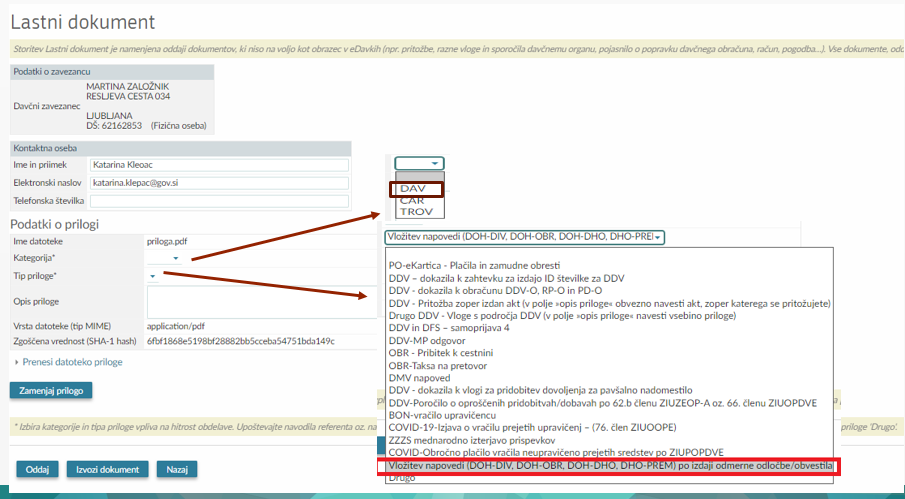 Oddaja lastnega dokumentaPo kliku na gumb »Oddaj« se v zgornjem delu obrazca Lastni dokument pojavi sklop »Podpisovanje dokumenta«. Prepišite ponujeno varnostno kodo in kliknite na gumb »Podpis«. S tem korakom je Lastni dokument z dodano prilogo oddan.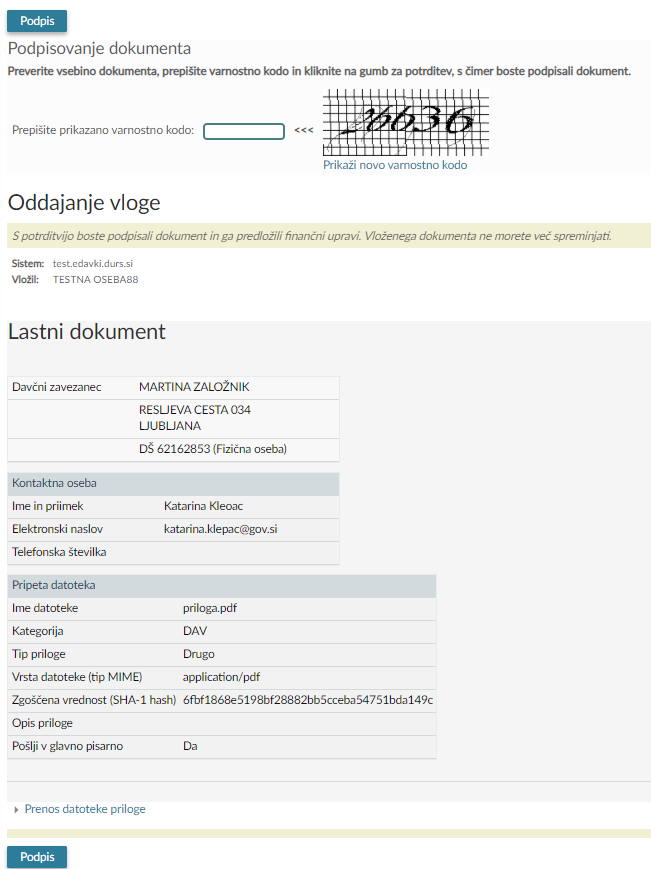 REPUBLIKA SLOVENIJAFINANČNA UPRAVA REPUBLIKE SLOVENIJEGENERALNI FINANČNI URADŠmartinska c.55, LjubljanaTel: (01) 478 38 00  Fax: (01) 478 2743ProjekteDavkiNaslov dokumentaNF-LD – Lastni dokument (navodilo za oddajo napovedi po že vročeni odločbi)Oznaka in verzija Datum izdelaveMaj 2021AvtorMartina Založnik, Katarina KlepacOdobrilNaslovDatumPriponkaDatumVerzijaAvtorOpis spremembMaj 20210.1Martina Založnik,Katarina KlepacInicialni dokumentNF-LDKratica za obrazec Lastni dokument